Positive Activities Programme. 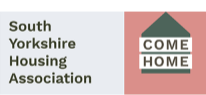 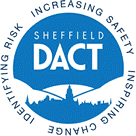 What is the Positive Activities Programme?In partnership with Sheffield Changing Futures and Sheffield Drug and Alcohol Coordination Team, SYHA have distributed grant funding to local organisations delivering Positive Activities to adults in recovery across Sheffield. Through the Positive Activities fund we are working with local organisations to help  create a meaningful, diverse and exciting programme of activities for adults facing multiple disadvantages in Sheffield. For more info visit www.syha.co.uk/positive-activities/ What activities are available?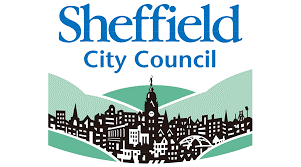 AdiraCity Centre, WickerBlack hair and beauty courses & mentorship training for members of the Black Community in recovery.Email: Adiraboard@adira.org.ukBloomHeeley, Meersbrook, Gleadless Valley‘Gardening to Feel Good’ groups for women in recovery from mental health issues.Facebook: https://www.facebook.com/people/Bloom-Sheffield/100064541542461/General Email: Jane@bloomsheffield.comReferrals: cath@bloomsheffield.com Firvale Community HubFirvaleActivities targeted towards BAME adults in recovery from ‘dual diagnosis’ including:Gardening.Economical cook and eat sessions.Health walks.Art sessions.Interfaith education activities.Tel: 0114 2619130Email: info@firvalecommunityhub.org.ukFrameworkCity Centre, BurngreavePerson centred programme of activities built for women engaging with Street Outreach including:Life skills.Peer support groups.Physical activities.Crafts.Tel: 07971987561Office: 0800 066 5358Email: Claire.Kirby@FrameworkHA.orgHavenActivities for survivors of domestic abuse including:Arts and crafts.Mindfulness.Dance/Zumba.Baking/cake decorating.Alpaca treks.Walks/picnics.These activities are limited to those already working with Haven.RiteTraxCity CentreActivities for those in recovery from various needs including:Weekly evening music drop-in, 121 sessions in multiple music based vocations, group therapeutic sessions (e.g skills development, reflecting on music).Dry/alcohol-free music events/gigs once a month.Facebook: https://www.facebook.com/ritetrax/?locale=en_GBTel: 07709 958848Email: info@ritetrax.co.ukThe Archer ProjectCity Centre & S8Screen Printing taster classes, therapeutic activities with horses and sessions to train as greeters for Sheffield Cathedral.For vulnerable adults who visit The Archer Project.Tel: 0114 2636970Facebook: www.facebook.com/archerprojectsheffield/Email: ContactUs@archerproject.org.ukWeb: www.archerproject.org.ukThe Art House at St. Matthew’sCity CentreEvening Pottery and Art classes with a  cooked meal and drink provided.For adults in recovery from multiple disadvantage.Tel: 0114 2723970Facebook: www.facebook.com/arthousesheff/?locale=en_GBEmail: info@arthousesheffield.co.ukWeb: www.arthousesheffield.co.ukEndeavour TrainingFir Vale, green & blue spaces in & around Sheffield.Person centred outdoor activities such as walking, canoeing, fishing, paddle-boarding, conservation, orienteering and bush craft.For adults in recovery from multiple disadvantage.Tel: 0114 2438219Email: info@endeavour.org.ukWeb: www.endeavour.org.ukEthel TrustVictoria Quays, Tinsley Marina.Day experiences on a community barge along the Sheffield and Tinsley Canal.For adults in recovery from multiple disadvantage.Tel: 07722 678168Facebook: www.facebook.com/ethelbarge/Email: ethelbarge@gmail.comWeb: www.etheltrust.co.ukSpace To BreatheCitywide inc. Westfield, Burngreave, Chapletown.Mindfulness sessions, wellbeing courses and one-off groups.For adults who have experienced mental health challenges.Tel: 0114 2412 794Facebook: www.facebook.com/SpacetoBreatheCIC/?locale=en_GBEmail: info@spacetobreatheuk.comWeb: www.spacetobreatheuk.comStocksbridge Community Leisure CentreStocksbridgeHealth & fitness, multi-sports, swimming/soaking, knitting & support groups.For adults in recovery from multiple disadvantage, elderly Men & Women and fathers facing/ recovering from mental health challenges.Tel: 0114 288 3792Facebook: www.facebook.com/stocksbridgeclc/?locale=en_GBEmail: admin@stocksbridgeclc.co.ukWeb: www.stocksbridgeclc.co.ukReferral/enquiry form: www.stocksbridgeclc.co.uk/community-engagement/Target HousingCitywidePerson centred activities such as fishing, gardening, cooking, budgeting, getting out into nature, team building etc.For Target Housing service users as well as other adults in recovery from multiple disadvantage.Tel: 0330 202 0403Facebook: www.facebook.com/TargetHousing/?locale=en_GBEmail: info@targethousing.org.ukWeb: www.targetsheffield.org.uk